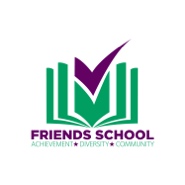 Boo’s & BarbequeAuction Catalog Advertisement ____Inside Front Cover - $1,250       (Measurement) ____ Back Cover- $1,250       (Measurement) ____Inside Back Cover- $1,250      (Measurement)____Full Page- $1,000      (Measurement) ____Half Page- $750      (Measurement)____Quarter Page- $500      (Measurement) ____Business Card- $250       (Measurement) All materials can be submitted in black and white or color. Preferred format is digital files in high resolution (330dpi or higher), jpeg, AI or PSD, PC platform. Files can be submitted via email of on CD ROM. AD Deadline: September 28, 2018Auction 2018 Catalog Ad AgreementName:____________________________________________________________________________Company Name:________________________________________________________________Telephone:______________________________________________________________________Email:_____________________________________________________________________________Ad type purchased:______________________________________________________________Please make checks payable to:	Friends School Agreements and payment can be returned to: 		Friends School 901 Breckenridge Lane						      	Louisville, KY. 40207Please email your artwork to: Wesley@friendsschoollouisville.org For questions, please contact Wesley Spencer at Wesley@friendsschoollouisville.orgThank you for your advertisement and generous tax deductible gift.Friends School is a 501(c)(3) non-profit organization, Federal Tax ID 61-1213141